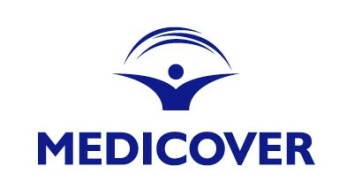 
Warszawa, 16.05.2017 Informacja prasowaDo 2035 r. liczba pacjentów z nadciśnieniem tętniczym zwiększy się 
o połowę17 maja obchodzimy Światowy Dzień Nadciśnienia Tętniczego. To dobry moment, by zainteresować się chorobą, która jest najsilniejszym pojedynczym czynnikiem ryzyka zgonu oraz wystąpienia wielu chorób. Z badania NATPOL wynika, że w Polsce na nadciśnienie tętnicze choruje około 9 milionów osób w wieku od 18 do 79 lat. Z kolei badanie POLSENIOR wykazało, że  choroba ta dotyczy około miliona osób po 80. roku życia. Utrzymanie tej tendencji może spowodować, że do 2035 r. liczba pacjentów z nadciśnieniem tętniczym zwiększy się o połowę. W odpowiedzi na te niepokojące statystyki dwie międzynarodowe organizacje zainicjowały ogólnoświatowe badanie May Measurement Month (MMM17), czyli Maj Miesiącem Mierzenia ciśnienia tętniczego. Jednym z partnerów badania w Polsce jest Medicover.Nadciśnienie tętnicze jest głównym czynnikiem ryzyka przedwczesnych zgonów. Dodatkowo rozpowszechnienie tej choroby w naszym kraju systematycznie rośnie. Z badania NATPOL wynika, że w Polsce występowanie nadciśnienia tętniczego wśród osób od 18 do 79 roku życia wzrosło w ciągu 10 lat z 30 do 32 proc., czyli do około 9 milionów osób. Dodatkowo z badania POLSENIOR wynika, że dotyczy ono około miliona osób po 80. roku życia, czyli łącznie około 10 mln Polaków. Utrzymanie tej tendencji może spowodować, że do 2035 r. liczba pacjentów z nadciśnieniem tętniczym zwiększy się o połowę.Jak często należy badać ciśnienie tętnicze krwi?Z danych Polskiego Towarzystwa Nadciśnienia Tętniczego wynika, że około 30 proc. Polaków nie wie o swojej chorobie – Zdrowe, dorosłe osoby powinny mierzyć ciśnienie tętnicze krwi przynajmniej raz w roku, jednak nie ma przeciwskazań, by robić to częściej. W przypadku osób ze zdiagnozowanym nadciśnieniem tętniczym należy badać je z taką częstotliwością jaką zaleci lekarz, czasem nawet kilka razy dziennie – mówi lek. med. Agnieszka Motyl, lekarz rodzinny, Medicover  – Nadciśnienie tętnicze diagnozuje się na podstawie co najmniej dwóch pomiarów wykonanych podczas przynajmniej dwóch kolejnych wizyt. Rozpoznanie następuje, jeśli średnie wartości są wyższe lub równe 140 mm Hg dla ciśnienia skurczowego i 90 mm Hg dla rozkurczowego. U chorych z ciśnieniem tętniczym poniżej 160/100 mm Hg rozpoznanie choroby należy potwierdzić poprzez prowadzenie domowych pomiarów lub automatyczną rejestrację ciśnienia krwi.Rozwojowi nadciśnienia tętniczego sprzyjają czynniki środowiskowe oraz nawyki związane ze stylem życia. Najskuteczniejszą metodą uniknięcia lub opóźnienia rozwoju tej choroby jest zapobieganie nadwadze i otyłości, zwiększenie aktywności fizycznej oraz ograniczenie spożycia soli kuchennej i alkoholu.MMM17 – największa akcja screeningowa trwaProfilaktyka ma w tym przypadku bardzo duże znaczenie, dlatego 1 maja br. rozpoczęła się największa międzynarodowa kampania May Measurement Month, czyli Maj Miesiącem Mierzenia ciśnienia tętniczego. To globalny program screeningowy zainicjonowany przez Międzynarodowe Towarzystwo Nadciśnienia Tętniczego i Światową Ligę Nadciśnienia Tętniczego. Intencją organizatorów jest, by w ramach kampanii przebadano ponad 25 mln ludzi na całym świecie, w tym od 50 tys. do 250 tys. Polaków. Akcja potrwa do 31 maja br. w ponad 100 krajach świata, na wszystkich kontynentach. Kluczowym celem kampanii MMM17 jest podniesienie społecznej świadomości w obszarze diagnostyki i leczenia nadciśnienia tętniczego w skali lokalnej, krajowej, jak i globalnej.  – Im wcześniej rozpoznamy nadciśnienie tętnicze, tym szybciej możemy je skutecznie leczyć i eliminować ryzyko wystąpienia poważnych powikłań zdrowotnych – dodaje lek. med. Agnieszka Motyl, lekarz rodzinny, Medicover.Badanie ma na celu pomiar ciśnienia tętniczego krwi oraz częstości akcji serca u dorosłych powyżej 18. roku życia, obojga płci, u których ciśnienie tętnicze nie było mierzone w przeciągu ostatniego roku. Przewidziany jest również krótki wywiad lekarski dotyczący historii chorób układu krążenia oraz czynników ryzyka sercowo-naczyniowego. Wszystkie gromadzone dane będą miały charakter anonimowy, a po zebraniu zostaną przesłane drogą elektroniczną poprzez specjalnie zaprojektowaną aplikację (APP MMM17) do centralnej, światowej bazy danych.Pacjenci, u których wynik pomiaru wskaże na nadciśnienie tętnicze, otrzymają pisemną poradę z zaleceniami dotyczącymi dalszych działań, np. zmiany stylu życia i diety. Pomiary są wykonywane w Centrach Medycznych Medicover wśród pacjentów oraz w aptekach Medicover wszystkim zainteresowanym.***Medicover – 22 lata doświadczenia w zakresie opieki zdrowotnejGrupa Medicover jest międzynarodową firmą medyczną oferującą pełny zakres opieki medycznej. W Polsce opiekuje się ponad 9,2 tys. firm i ponad 650 tys. pacjentów. Posiada ponad 140 własnych placówek medycznych w różnych regionach Polski. Współpracuje także z ponad 1 800 placówkami partnerskimi w całym kraju. O zdrowie pacjentów troszczy się ponad 3000 lekarzy i 1100 pielęgniarek i personelu pomocniczego w placówkach własnych oraz przeszło 9 tys. lekarzy współpracujących. Medicover zbiera doświadczenia i poszerza zakres działalności już od ponad 21 lat. Ukoronowaniem dotychczasowego rozwoju firmy w Polsce było otwarcie w 2009 roku pierwszego, wielospecjalistycznego Szpitala Medicover w warszawskim Wilanowie. Jako prywatna firma medyczna w Polsce, Medicover zapewnia swoim pacjentom pełną opiekę medyczną obejmującą usługi ambulatoryjne, diagnostykę laboratoryjną i obrazową, stomatologię aż po kompleksową opiekę szpitalną. Usługi dostępne w formie abonamentów i ubezpieczeń medycznych kierowane są zarówno do firm, jak i klientów indywidualnych. Grupa Medicover rozwija swoją działalność nie tylko w Polsce, ale również w innych krajach Europy. Więcej informacji na stronie www.medicover.pl